　１）福祉業界の最新情報・・・介護業界に外国人労働者受け入れが可能！！　２）コスモスが満開でした！！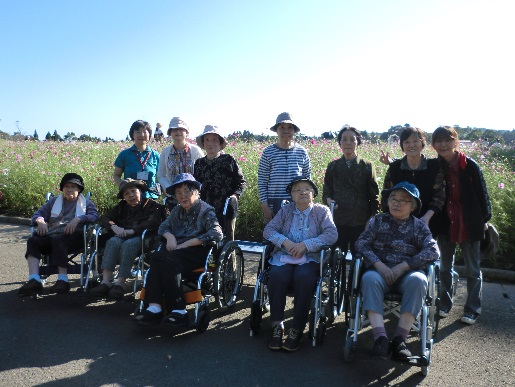 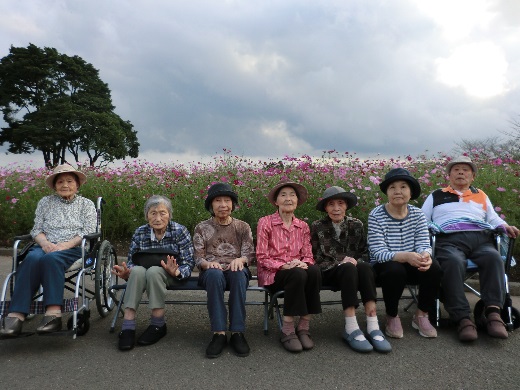 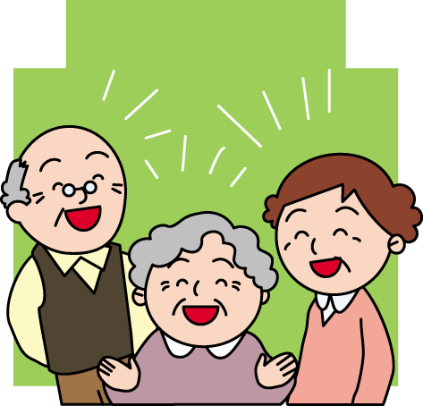 　３）できることは何でもするよ。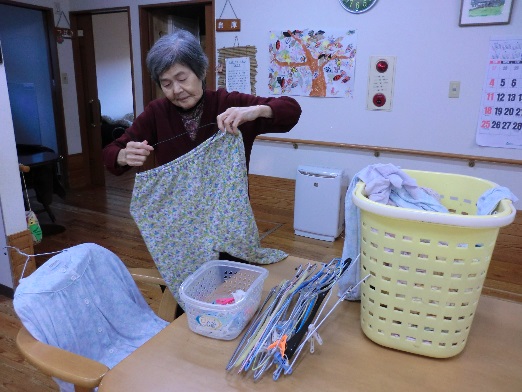 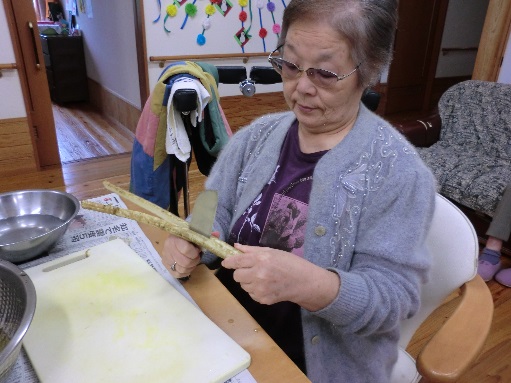 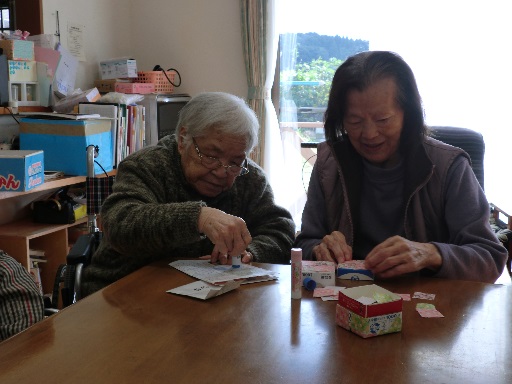 